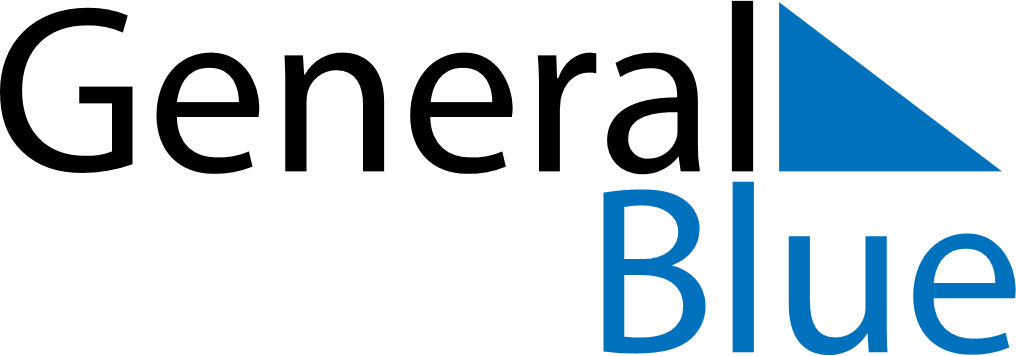 March 2022March 2022March 2022March 2022March 2022March 2022HondurasHondurasHondurasHondurasHondurasHondurasMondayTuesdayWednesdayThursdayFridaySaturdaySunday1234567891011121314151617181920Father’s Day2122232425262728293031NOTES